                                     Тест «Зона арктических пустынь» 4 класс1.  Природная зона арктических пустынь расположена:а) на островах Тихого океанаб) на островах Индийского океанав) на островах Северного Ледовитого океана2. Узнай явление по описанию.         Это явление можно увидеть полярной ночью в Арктике. В небе появляется свечение,                   напоминающее разноцветный, переливающийся занавес.а)  НЛО б) Полярное Сияниев) Млечный путьг) Гроза3. Территория Арктики:а) плотно заселена людьмиб) не имеет коренного населенияв) не  пригодна для жизни людей4. В Арктике для растений и животных:а) суровые условияб) комфортные условияв) заповедные условия5. В зоне арктических пустынь растут:а) кедры, березы, черемухаб) лишайники, мхи, полярные макив) бузина, орешник, айва6. Отметь  признаки приспособленности белого медведя к условиям жизни в Арктике.а) Ноги, превратившиеся в ласты.б) густая длинная шерстьв) белый цвет мехаг) широкие лапыд) Мощные клыки, похожие на сабли. 7.  Верная схема цепи питания:а) водоросли--- рачки     рыбы     гагарки     белый медведьб) водоросли     рачки     сайки     тюленьв) мхи     кайры     морж     овцебык8. Большое скопление птиц на скалах называют:а) птичьи базарыб) птичьи рынкив) птичьи гнездовья9. На каком рисунке изображены кайра и тупик? 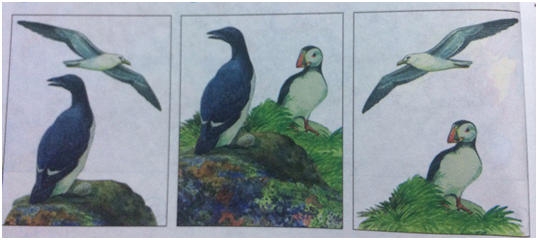 10. Для защиты природы арктической зоны приняты следующие меры:а) для птиц и животных  завозятся корм и рыба, запрещено движение судов по Северному морскому путиб) полярники делают во льду проруби для ныряния моржей, тюленей расчищают поверхность островов от снега, освобождая мхи и лишайникив) ограничен отлов рыбы, запрещена охота на редких животных, взяты под охрану птичьи базары11. Как изменится температура воздуха в зоне арктических пустынь за полярную ночь?а) температура повыситсяб) температура не изменитсяв) температура понизится12 . Арктический заповедник расположен на :а) Земле Франца Иосифаб) Северной Землев) острове  Врангеля